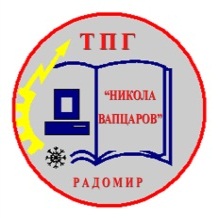     ТЕХНИЧЕСКА ПРОФЕСИОНАЛНА ГИМНАЗИЯ      „НИКОЛА ЙОНКОВ ВАПЦАРОВ”гр. Радомир, общ. Радомир, обл. Перник, ул. “Цар Освободител” №1,   тел. 077780559, www.tpg-radomir.com ,  e-mail: info-1403656@edu.mon.bgТехническа професионална гимназия  „Никола Йонков Вапцаров“ град Радомир организира Конкурс на тема„Моето училище- моят свят“   Конкурсът е посветен на 98-годишнината от създаването на училището и патронния празник, който традиционно се отбелязва на 7 декември, като през 2023г. се навършват 114 години от рождението на поета Никола Вапцаров.1.Цели на конкурса: да стимулира творческата изява на учениците;да стимулира развитието на детското въображение;да стимулира творческия потенциал на учениците, търсещи и откриващи непреходните човешки ценности;да възпита в дух на хуманност, патриотизъм и гражданско отношение;да даде възможност на младите хора да изразят своето отношение към живота.2. Тема:  „Моето училище- моят свят“   3. Право на участие В конкурса „Моето училище- моят свят“   имат право да участват всички ученици, които се обучават в дневна, дуална или самостоятелна форма на обучение в ТПГ „Никола Йонков Вапцаров“- град Радомир възрастова група- ученици VIII до XII клас.4. Форма на участиеесе;презентация/филм;рисунка.      4.1. Изисквания към литературните творби:Всеки участник да представи по една творба.Творбите да бъдат написани на български книжовен език и да бъдат във формат doc (Word), шрифт Times New Roman, размер 12 пункта, междуредодово разстояние-1,5.Конкурсните творби не подлежат на връщане и организаторите си запазват правото да ги публикуват с цел популяризиране и презентиране на конкурса.4.2. Изисквания към презентациите:Да съдържат от 15 до 20 слайда.Да бъдат във формат doc (Word), шрифт Times New Roman, размер 20 или 22   пункта.Структура: увод (10-15%), изложение (около 75%), заключение (10-15%).Ефекти.4.3. Изисквания към рисунките:Всеки участник може да представи по една оригинална творба.Материали и техника на рисуване – по избор.Формат на листа- 35/50 –без паспарту и рамка.Всяка рисунка трябва да бъде придружена с кратко описание или послание, напечатано на отделен лист, прикрепен към гърба на произведението. Да не се поставят по лицевата част на рисунката етикети или други надписи, нарушаващи нейната визия или удостоверяващи авторство.Организаторите запазват правата за експониране, представяне и ползване на рисунките за целите по темата, без да заплащат права и обезщетения за това.Изпратените творби не се връщат.4.4. Под всяка литературна творба и на гърба на рисунката отбележете следната информация на автора:име и фамилия, години, клас4.5. ГрафикЕтапи и срокове за изпращане и оценяване:творбите и презентациите трябва да се изпратят в училището до 01.12.2023г.на 08.12.2023г. отличените творби ще бъдат публикувани на сайта на училището: tpg-radomir.com5. НаградиЩе бъдат раздадени грамоти и награди за всяка възрастова група.Желаем на всички вдъхновение и успех!